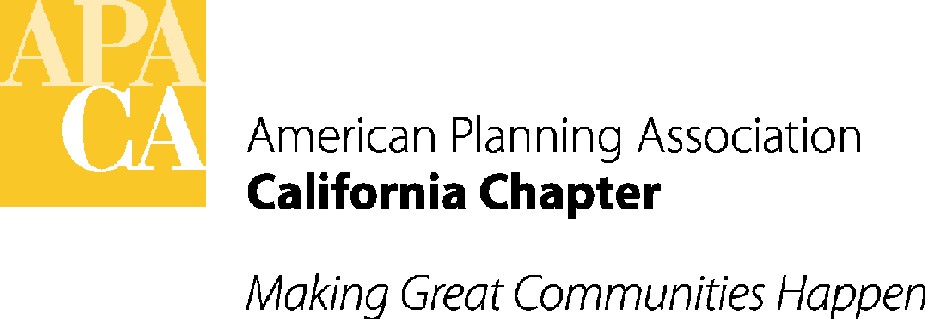 ACTION MINUTES APA California Board Meeting APA Conference Line   June 15, 2018 ATTENDEES:EXECUTIVE BOARDPresident						Pete Parkinson, AICP	President Elect 					Julia Lave Johnston VP, Administration					Sung Kwon, AICP, MCRP, MBAVP, Conferences 	 	 			Hanson Hom, AICP VP, Marketing and Membership			Mary Wright, AICP, LEED, AP NDVP, Policy and Legislation 				John Terell, AICPVP, Professional Development			Kimberly Brosseau, AICP Commission and Board Representative 		Stephen Haase, AICPCalifornia Planning Foundation			Juan Borrelli, AICP SECTION DIRECTORSCentral Coast						Chris Williamson, AICPInland Empire						John Hildebrand Los Angeles						Ashley Atkinson, AICPNorthern 						Sharon Grewal, AICPOrange County					Nick Chen, AICPSacramento Valley 					Bob Lagomarsino, AICPSan Diego 						Rachel Hurst, AICPAPPOINTED MEMBERS Southern Chapter Historian				Steve Preston, FAICPNorthern Membership Inclusion Coordinator		Miroo Desai, AICPNational Policy and Legislation Representative 	Nick Maricich, AICPNON-VOTING MEMBERS Planners Emeritus Network President			Bob Paternoster, FAICPSTAFFStefan/George – Executive Director/Lobbyist		Sande GeorgeStefan/George – Administrative Director/Lobbyist	Lauren De ValenciaACTION ITEMS FROM BOARD MEETINGCALL TO ORDERPresident Pete Parkinson called the meeting to order on Friday, June 15th, 2018 at 9:00 am. APPROVAL OF CONSENT ITEMS The Board moved, seconded and passed to approve the agenda, with a change in the order of action items on the agenda as organized below. The Board also approved the February 2018 Board Meeting and Retreat Minutes and Membership Report. Unanimous vote. ACTION ITEMSCPAT Application Approval: A new CPAT application for Burbank Housing in Santa Rosa was approved by the PEN Board and was approved by the APA California Voting Board in April, via email vote.  Bob Paternoster asked that these minutes reflect this email approval. Fees for Webinar and Session Recordings: 	In June 2014, the Chapter Webinar Committee released recommendations for a Distance 	Education Program to be implemented in two component phases. Phase 1 consisted of a 	webinar component. Phase 2 consisted of a conference session recording component. 	Implementation of the two phases occurred in reverse order.	Phase 2 was launched as a pilot program at the 2014 Chapter Conference in Anaheim. 	The recording method, which has evolved over time, currently relies on the use of a 	laptop computer and USB cameras set-up in the session room at the conference. Yearly 	costs are estimated to be $150 for up to nine session recordings. Up to three additional 	recordings may be made by the AV service selected for the conference--typically 	ballroom scale events such as the opening plenary, closing plenary, and diversity summit. 	Costs for the AV produced videos are part of the conference budget. Fees are charged for 	viewing the recordings with exceptions made for promotional purposes. Yearly revenues 	for the session recording component are: 2015 ($1,510), 2016 ($3,326), and 2017 	($1,945). To date, $1,775 has been collected in 2018. 	Phase 1 was initiated in July 2017 with activation of the Chapter’s GoToWebinar account. 	To date, the GoToWebinar account has been used to make available two Chapter-	sponsored and three Section-sponsored webinars. Webinar recordings have also been 	made available. The current cost to the Chapter for the GoToWebinar account is $1,908 	per year. The webinars and recordings are currently being offered for free as a way to 	promote the service. 	Kimberly Brosseau and Greg Konar noted that while the response to the Chapter 	webinars has been positive, free availability has a significant impact on the paid session 	recordings. Viewing records show that free offerings, whether webinars or session 	recordings, receive higher view rates than paid recordings. Additionally, when free 	webinars are available, paid registrations for “same subject” session recordings drop 	substantially. In essence, the free webinars compete with the paid session recordings 	resulting in leakage of potential revenue.	Charging for the webinars would eliminate the revenue leakage as well as offset the 	higher cost of the webinar program. With this change the Chapter Distance Education 	Program would be entirely self-supporting. As the program grows, net revenues could be 	used for other Chapter purposes. 	RECOMMENDATION:	Greg and Kim asked the Board to allow the VP of Professional Development to retain	discretion to reduce or waive fees for individual distance education offerings on a case-by-	case basis. Examples include: AICP training webinars for students and marketing 	promotions to familiarize APA members with Chapter distance education products.	ALTERNATIVES:	The above recommendation is intended to maximize the revenue generated by the 	distance education program. The following alternatives were offered for discussion, 	respecting that many other alternatives are possible:Continue offering the Chapter webinars for free and charge only for the session recordings. Continue offering the Chapter webinars for free but charge for recorded webinars and session recordings. Offer one (or more) webinar(s) each year for free, but charge for the remainder. Continue to charge for session recordings. Offer all webinars and session recordings for free as a member benefit. 	The Board discussed the different options presented by Greg and Kim. Board Members 	generally commented that they support charging for the webinars in the future, but 	requested further recommendations on the following:The appropriate amount to charge for both webinars and conference sessions.Whether certain webinars/conference sessions should be discounted, and others increased based on popularity of the sessions, the CM/Law Credits provided, timeliness of the topic, importance to members, etc. Specific recommendations were requested for ethics and legislative sessions.Under what circumstances free sessions might be appropriate.Whether there should be different rates for Section-sponsored vs Chapter-sponsored sessions, and if/when there would be a fee charged the Sections by the Chapter if the Chapter assisted in promoting or producing a Section Webinar. If live webcasting could be considered for some sessions at the conference (for a fee) for those members who are unable to travel to the conference. 	The Board moved, seconded and passed to revise the current no-charge policy to 	instead 	charge for all Distance Education webinars and conference sessions but to allow the VP of 	Professional Development and the Distance 	Education Coordinator the flexibility to 	provide free sessions if they believe that is warranted. Pete Parkinson appointed a 	subcommittee to provide the recommendations to the Board as outlined above, as well as 	any other recommendations.  Subcommittee members are	Kim Brosseau, Greg Konar, 	Sung Kwon and Sharon Grewal. It was noted that Kim could ask others to participate in the 	subcommittee if needed. The Board 	asked the subcommittee to update the Executive 	Board on the next Board meeting conference call, even if there are no final 	recommendations determined by that time. 	Unanimous vote.New Chapter Finance Reporting: Sung Kwon presented a new financial proposal to the Board. Sung noted that the APA California Chapter has a number of financial policies that call for quarterly and monthly reports. However, the Board has recently changed staffing for bookkeeping and tax services and revamped the Chart of Accounts. In addition, the Chapter has transitioned to Quickbooks Online. Given all these changes, Sung asked the Board to approve the following recommendations to allow him and staff time to analyze any changes needed in the financial reports and Chart of Accounts now that the Chapter has had six months of experience with these changes: Temporarily adjust financial policies to only require the mid-year financial reports, end of year financial reports, and monthly Profit & Loss Compared to Budget reports for 2018. The regular monthly and quarterly reporting schedule would resume in 2019. Require revised financial reports for only the Chapter as well as for all accounts (combining Chapter, Conferences, and Sections) for both mid-year and end of year for 2018.  Sung will work with Laura Dee on those revised financial reports. Require the Balance Sheet, Profit and Loss, and Statement of Cash Flows for both the mid-year and end-year financial reports (including Section reports). 	Julia Lave Johnston asked if the Board has the capacity to run the new proposed reports. 	Sande George noted that, while the reports can be generated, there would be an additional 	cost for running these as they would need to be done by Laura Dee. There 	are also some 	restrictions on the types of reports that can be provided through Quickbooks online. 	Sections also asked if Laura Dee would be responsible for preparing the new Section 	reports since Laura does the bookkeeping for the Sections as well.  Sande clarified that the 	Section reports as requested in the recommendations above would be completed by Laura 	Dee.The Board moved, seconded and passed to approve the new recommendations on the Chapter financial reports, as noted above. Unanimous vote.Commission and Boards Representative Position on Section Boards:  	Stephen Haase asked the Board to approve a Chapter policy that all Sections 	provide in their Bylaws a required Board position titled “Commission and Boards 	Representative” as long as the Chapter also includes a similar position on the State Board. 	That request was sent to the Voting Board via email but was postponed allowing discussion 	at today’s Board Meeting. 	Stephen noted that currently not all Sections include a C&B Representative on their 	Board, even though the Chapter Board does. Below is a table with the current status of 	C&B Representatives at the Section level:	Section Directors noted their concern with the proposal because they have had major 	challenges trying to keep all Section Board positions filled -- and the C&B position 	has  	been specifically difficult to fill. The proposal was also not flexible enough to allow Sections 	to combine the C&B Representative position with other positions on their Board, as several 	Sections do now. 	When the vote was taken, Rachel Hurst voted against the motion. The Board moved, seconded and passed to approve a new APA California Bylaws amendment to require all Section Bylaws to include a Section Board position titled “Commission and Boards Representative”.  Stephen Haase was asked to work with the Section Directors to refine the proposal, define the duties of the position and bring recommendations back to the Board for approval at the October Board Meeting. The vote passed, however was not unanimous. Rachel Hurst voted no to the motion. Strategic Plan Progress:  	The APA California Chapter Bylaws require the Chapter’s Strategic Plan to be updated 	as necessary. While the content of the Strategic Plan is not specifically called out in 	the Bylaws, past Strategic Plans have 	described the Plan’s vision, values, and objectives, 	and outlined the responsibilities of the elected and appointed Board officers and the 	Chapter affiliates in meeting these objectives in support of the Chapter’s Mission 	Statement. 	At the 2018 Board Retreat in February, the Board reviewed accomplishments since the 	last Strategic Plan update in 2013 and also set out new goals to update the 2018-2019 	Plan. Committees were assigned to each of the goals to finalize the updates to the 	Strategic Plan and were asked to meet again to review and prioritize their plans. 	Julia Lave Johnston briefly outlined the status of these committees. Julia asked the 	committees to continue meeting over the next month and be prepared to provide an 	update to the Executive Board on the next call in August. At that time, the Board will 	prioritize the plans and discuss if additional resources are needed to complete prioritized 	strategies. 	Julia will send the Board a matrix that identifies where there is overlap between the 	committees’ goals and objectives to assist the committees in completing this task.SectionC&B PositionStatusCommentCentralNoN/ACentral CoastNoN/AOptional per BylawsInland EmpireYesYesLos AngelesYesYesNorthernYesYesCombined with AICP DirectorOrange CountyYesYesSacramento ValleyYesYesSan DiegoNoN/A